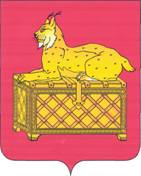 РЕВИЗИОННАЯ КОМИССИЯ МУНИЦИПАЛЬНОГО ОБРАЗОВАНИЯ г. БОДАЙБО И РАЙОНАЗАКЛЮЧЕНИЕ № 01-25зпо результатам экспертизы проекта решения Думы Бодайбинского городского поселения «О бюджете Бодайбинского муниципального образования на 2020 год и плановый период 2021-2022 годов»        Утвержденораспоряжением председателя                              Ревизионной комиссии        от 18.11.2019 № 76-пОсновные выводы1. Заключение Ревизионной комиссией муниципального образования г. Бодайбо и района на проект решения Думы Бодайбинского городского поселения «О бюджете Бодайбинского муниципального образования на 2020 год и плановый период 2021 и 2022 годов» подготовлено на основании ст. 157 Бюджетного кодекса РФ (далее - БК РФ), п. 2 ст. 9 Федерального Закона № 6-ФЗ от 07.02.2011 «Об общих принципах организации и деятельности контрольно-счетных органов субъектов Российской Федерации и муниципальных образований»,  Положения о Ревизионной комиссии муниципального образования г. Бодайбо и района, утвержденным решением Думы г. Бодайбо и района от 19.12.2012 г. № 30-па (с изменениями и дополнениями), Соглашением «О передаче полномочий по осуществлению внешнего муниципального финансового контроля» от 26.02.2019 №6.Проект бюджета проанализирован на соответствие требованиям БК РФ, Федерального закона от 06.10.2003 г. № 131-ФЗ «Об общих принципах организации местного самоуправления», Положения о бюджетном процессе в  Бодайбинском муниципальном образовании, утвержденного решением Думы Бодайбинского городского поселения от 21.12.2018 № 30-па, Устава Бодайбинского муниципального образования от 31.12.2005 (с изменениями и дополнениями), и иным законодательным и нормативно-правовым актам.При подготовке заключения Ревизионной комиссией учитывала необходимость реализации положений, сформированных в основополагающих для составления Проекта бюджета документах: Стратегии социально-экономического развития Бодайбинского муниципального образования до 2030 года,  Постановления администрации Бодайбинского городского поселения от 10.09.2019 г. № 713-п «О прогнозе социально-экономического развития Бодайбинского муниципального образования на 2020-2022 годы», проекте Бюджетного прогноза Бодайбинского муниципального образования до 2030 года, основных направлениях бюджетной и налоговой политики на 2020 год и плановый период 2021 и 2022 годов, утвержденных постановлением администрации Бодайбинского городского поселения от 29.10.2019 г. № 845-п. 	Проект решения «О бюджете  Бодайбинского муниципального образования на2020 год и плановый период 2021 и 2022 годов» разработан Финансовым управлением Бодайбинского муниципального образования представлен в полном объеме в соответствии со статьей 148.2 Бюджетного кодекса РФ и Положением о бюджетном процессе.	2. Состав показателей, представляемых для утверждения в Проекте решения, соответствует требованиям ст.184.1 БК РФ и статьей 4 Положением о бюджетном процессе в Бодайбинском муниципальном образовании.  3. Перечень и содержание документов, представленных для проведения экспертизы в Ревизионную комиссию, в отдельных случаях не соответствует требованиям ст.184.2 БК РФ, Положения о бюджетном процессе в Бодайбинском муниципальном образовании. В ходе анализа утвержденной формы реестра источников доходов (Приказ Минфина РФ № 238 с формой реестра источников доходов Бодайбинского муниципального образования на 2020-2022 годы установлено несоответствие формы и объема требуемой информации.	4. Проект решения «О бюджете  Бодайбинского муниципального образования на 2020 год и плановый период 2021 и 2022 годов» со всеми приложениями размещён на официальном сайте Администрации Бодайбинского городского поселения в сети «Интернет», что согласуется с принципом прозрачности (открытости), установленного ст.36 БК РФ и означающем обязательную открытость для общества и СМИ проектов бюджетов.  5. Оценка ожидаемого исполнения бюджета Бодайбинского муниципального образования за 2019 год представлена в разрезе разделов, подразделов, с отражением данных по целевым статьям классификации расходов.6. В соответствии с требованиями ст.172 БК РФ, статьи 3.1 Положения о бюджетном процессе составлен на основе одобренного постановлением Администрации Бодайбинского городского поселения от 10.09.2019 № 713-п  «Прогноза социально-экономического развития муниципального образования г. Бодайбо и района на 2020-2022 годы».      Отдельные показатели Прогноза СЭР (прогноз 2020-2022 годов) имеют различные значения при сравнении с проектом Бюджетного прогноза Бодайбинского муниципального образования, к примеру «валовый региональный продукт» и «объём отгруженных товаров собственного производства, выполненных работ и услуг собственными силами»; «среднегодовая численность занятых в экономике» и «среднесписочная численность работников (без внешних совместителей) по полному кругу организаций») 7. В соответствии с проектом бюджета доходы бюджета в 2020 году прогнозируются в объеме 308600,8 тыс.рублей, в том числе налоговые и неналоговые доходы – 170646,6 тыс.рублей, или 55,3% объема доходов бюджета, безвозмездные поступления – 137954,2 тыс.рублей. В 2021 году доходы бюджета составят 197647,1 тыс.рублей, в том числе  налоговые и неналоговые доходы – 175592,9 тыс.рублей, или 88,84 % объема доходов бюджета, безвозмездные поступления – 22054,2 тыс.рублей. В 2022 году доходы бюджета составят 177674,8 тыс.рублей, в том числе налоговые и неналоговые доходы – 174207,5 тыс.рублей, или 98,0% объёма доходов бюджета,  безвозмездные поступления – 3467,3 тыс.рублей.Ревизионная комиссия отметила, Следует заметить, что объём субсидий на софинансирование капитальных вложений в объекты муниципальной собственности (на строительство, реконструкцию и модернизацию объектов водоснабжения, водоотведения и очистки сточных вод, в том числе разработку проектной документации, а также на приобретение указанных объектов в муниципальную собственность) по программе «Чистая вода» и на софинансирование капитальных вложений в объекты муниципальной собственности на реализацию мероприятий по модернизации объектов коммунальной структуры включены в проект бюджета Бодайбинского муниципального образования на 2020 год и плановый период 2021 и 2022 годов на основании соглашения № 149/1 от 19.03.2019, дополнительного соглашения №328 от 03.06.2019, соглашения № 681/1 от 13.08.2019. В проекте Закона Иркутской области «Об областном бюджете на 2020 год и на плановый период 2021и 2022 годов» данные субсидии не предусмотрены.  8. Расходы бюджета Бодайбинского муниципального образования на 2020 год, по сравнению с 2019 годом ,  сократятся на 47488,2 тыс.рублей ( на 12,7%)  и составят  325615,6 тыс.рублей. Объем прогнозируемых на 2020-2021 годы бюджетных ассигнований местного бюджета составляет  214996,9 тыс. рублей,  и 185248,9 тыс.рублей ,соответственно.9. Общий объем расходов  на реализацию 13 муниципальный программ Бодайбинского муниципального образования на 2020 год составил 317043,1 тыс.рублей  (97,4% в  общем  объеме расходов), на 2021год- 201110,3 тыс. руб. (93,5%), на 2022 год - 167704,7 тыс. руб.( 90,5,%).Объем финансового обеспечения непрограммных направлений деятельности на 2020 год составил 8572,5 тыс.рублей, на 2021 год - 8727,3 тыс. руб, на 2022 год- 8888,0 тыс. руб.         10. При анализе проекта решения Думы Бодайбинского городского поселения «О бюджете Бодайбинского миуниципального образования на 2020 год и плановый период 2021 и 2022 годов» выявлены замечания:- в  приложении  №5,6,8 к проекту решения Думы Бодайбинского городского поселения «О бюджете Бодайбинского миуниципального образования на 2020 год и плановый период 2021 и 2022 годов» при суммировании общего показателя «Итого расходов» «Всего» выявлены арифметические неточности   (По данным приложения №5 -325615,6 тыс.рублей- при суммировании 325615,5 тыс.рублей; по данным приложения №6 – 209837,6 тыс.рублей- при суммировании 209837,7 тыс.рублей; по данным приложения № 8 на 2021г. -209837,6 тыс.рублей- при суммировании -209837,7тыс.рублей; на 2022г.- 176592,7 тыс.рублей, при суммировании -176592,6 тыс.рублей).-  в проекте решения «О бюджете Бодайбинского муниципального образования на 2020 год и плановый период 2021 и 2022 годов» в п.1 допущена арифметическая ошибка: показатель «размер дефицита бюджета» указан – 17014,7 тыс.руб., следовало указать – 17014,8 тыс.руб. Арифметическая ошибка, допущенная при подсчете дефицита бюджета на 2020 год, стала причиной ошибки при расчете показателя «верхний предел муниципального долга».     -  пояснительная записка к проекту бюджета содержит некорректную  информацию,  а именно информацию относящуюся к планированию бюджета на 2019 год и плановый период 2020-2021 годы (страница 7,8 пояснительной записки).       11.  Объем дефицита местного бюджета на 2020 год и на плановый период 2021 и 2022 годов определен ссходя из запланированных доходов и расходов бюджета Бодайбинского муниципального образования, дефицит местного бюджета в 2020 году составит 17014,7 тыс.рублей или 10% утвержденного общего годового объема доходов местного бюджета без учета утвержденного объема безвозмездных поступлений, на 2021 год – 17349,8 тыс.рублей или 9,9%, на 2022 год – 7574,1 тыс. рублей или 4,3%.  12.  Основные выводы в части государственных программ:         1. Муниципальная программа «Социальная поддержка населения Бодайбинского муниципального образования» на 2015-2022 годы.Бюджетные ассигнования на 2019 год, предусмотренные действующей редакцией Решения думы о бюджете Бодайбинского муниципального образования на 2019 год не соответствуют общему объему финансовых средств, необходимых для реализации программы, указанному в проекте паспорта муниципальной программы.  2.  Муниципальная программа «Муниципальное управление»  на 2015-2022 годы .           При анализе проекта паспорта муниципальной программы            Ревизионная комиссия отмечает, в проекте  паспорта муниципальной программы  информация о финансовом обеспечении не актуализирована с учетом формирования бюджетных ассигнований на 2020 - 2022 годы.         3. Муниципальная программа  «Комплексное благоустройство, содержание и озеленение территории Бодайбинского муниципального образования» на 2015-2022 годы.         -Проектом паспорта муниципальной программы предусмотрены на 2020 год мероприятия на содержание территории г. Бодайбо и района в сумме 4084,65тыс.рублей. Обоснование для планирования бюджетных ассигнований к проверке не представлено ( отсутствует).        -  Увеличены объемы финансирования основного мероприятия  «Организация деятельности по  накоплению и транспортированию твердых коммунальных отходов в пределах полномочий органов местного самоуправления" ( КЦСР 2110300000) – на  2812,0 тыс.рублей. Данное увеличение  обусловлено  приобретением контейнеров для сбора ТКО(КГО) в сумме 375, тыс.рублей ( 25 шт. емкостью 1 м3), увеличением затрат на оборудование мест накопления ТКО(КГО) в сумме 493,5 тыс.рублей. Обоснование для планирования бюджетных ассигнований,  к проверке не представлено ( отсутствует).         4. Муниципальная программа «Поддержка и развитие малого и среднего предпринимательства на территории Бодайбинского муниципального образования на 2014-2022 годы».             В   проекте  паспорта муниципальной программы информация о финансовом обеспечении не актуализирована с учетом формирования бюджетных ассигнований на 2020 - 2022 годы.     5. Муниципальная программа «Дорожная деятельность и транспортное обслуживание на территории Бодайбинского муниципального образования» на 2015-2022 годы.          - Проект  паспорта муниципальной программы не содержит   подробной информации в разрезе объектов, подлежащих содержанию и ремонту, с указанием сметной  стоимости  строительных работ  на  2020год, а также на плановый период 2021-2022 годов.           - увеличение   уровня финансирования к уровню 2019 по основному   мероприятию    КЦСР  2420100000 "Совершенствование деятельности по организации дорожного движения" на 4 378,5 тыс.рублей. Данное увеличение обусловлено выполнения мероприятия по  подготовки территории и строительства пункта весового контроля. Обоснование для планирования бюджетных ассигнований к проверке не представлено (отсутствует).    6. Муниципальная программа «Формирование комфортной городской среды на территории Бодайбинского муниципального образования» на 2018-2024 годы.      В проекте паспорта муниципальной программы плановое значение целевого  показателя  программы «Количество благоустроенных дворовых территорий многоквартирных домов» составляет на 2019 год - 1 единица, 2020 год - 4  единицы. С учетом того, что в 2019 году на реализацию 1 проекта благоустройства дворовых территорий  объем финансового обеспечения составил 5364,2 тыс.рублей, а планируемый объем финансового обеспечения на  2020 год составляет 350,0 тыс.рублей, следует вывод, что запланированные бюджетные ассигнования на 2020 год не обеспечат выполнения запланированного целевого показателя.     7.              Администрацией Бодайбинского городского поселения постановлением от 20.09.2019 № 747-п утвержден перечень муниципальных программ, планируемых к реализации на территории Бодайбинского муниципального образования в 2020 году. В данном перечне утверждено 13 муниципальных программ, из которых 2 муниципальные программы реализуются с 01.01.2020.                   В целях повышение эффективности управления муниципальной собственностью Бодайбинского муниципального образования администрацией Бодайбинского городского поселения разработана  новая муниципальная программа «Управление муниципальной собственностью Бодайбинского муниципального образования на  2020-2023 годы».  Ранее бюджетные средства, направленные на эффективное управление муниципальной собственности Бодайбинского муниципального образования, предусматривались в муниципальной программе «Муниципальное управление» на 2015-2022 годы.            В целях обеспечения жильем граждан, проживающих в домах признанных непригодными для постоянного  проживания, администрацией Бодайбинского городского поселения разработана новая муниципальная программа "Переселение граждан из ветхого и аварийного жилищного фонда Бодайбинского муниципального образования, признанного непригодным для проживания до 01 января 2017 года» на 2020-2025 годы.         На момент проверки данные муниципальные программы не утверждены. К проверке предоставлены проекты паспортов муниципальных программ.        Следует отметить, что статьей 184.2 БК РФ, подпунктом 4.2.3 пункта 4   Положения о бюджетном процессе в Бодайбинском муниципальном образовании утвержденного решением Думы Бодайбинского городского поселения от 21.12.2018г. № 30-па., представление одновременно с проектом бюджета в составе документов такой формы, как проекты паспортов муниципальных программ не предусмотрено. В соответствии с данными нормативными актами,  в  случае утверждения решением о бюджете распределения бюджетных ассигнований по муниципальным программам и непрограммным направлениям деятельности к проекту решения о бюджете представляются паспорта муниципальных программ (проекты изменений в указанные паспорта).        В соответствии со статьей 179 БК РФ муниципальные программы утверждаются местной администрацией муниципального образования. Муниципальные программы, предлагаемые к реализации начиная с очередного финансового года, а также изменения в ранее утвержденные муниципальные программы подлежат утверждению в сроки, установленные местной администрацией. В соответствии  с пунктом 4.5 Порядка принятия решения о разработке, формировании, реализации муниципальных программ Бодайбинского муниципального образования, утвержденного постановлением администрации Бодайбинского городского поселения от 08.05.2018 № 325-п (далее- Постановление № 325-п от 08.05.2018), проекты муниципальных программ подлежат утверждению муниципальным правовым актом администрации Бодайбинского городского поселения не позднее 1 сентября года, предшествующего году начала реализации муниципальной программы. На момент предоставления в Ревизионную комиссию (01.11.2019)  проекта решения « О бюджете Бодайбинского муниципального образования на 2020 год и плановый период 2021 и 2022 годов» в  нарушение статьи 179 БК РФ, пункта 4.5 Постановления № 325-п от 08.05.2018 муниципальные программы не утверждены местной администрацией.       8. Муниципальная программа  «Переселение граждан из ветхого и аварийного жилищного фонда Бодайбинского муниципального образования, признанного непригодным для проживания до 01 января 2017 года на период 2020-2025 годов».    -  в проекте бюджета на 2020 год и плановый период 2021-2022 годов отсутствует обоснование необходимости объединения и включения всего объёма ассигнований в 2021 году. Что влечет риски не освоения средств до конца финансового года, а также не достижения целевых показателей.  -  в приложениях 1,2 Программы (паспортах подпрограмм) бюджетные ассигнования проставлены в объёме 0,0 тыс.руб. При этом Паспортами подпрограмм планируются показатели результативности.-   к проекту Программы не представлены  ( отсутствуют) приложения, разработка которых предусмотрена Порядком принятия решения о разработке, формировании, реализации и оценке эффективности реализации муниципальных программ Бодайбинского муниципального образования, утвержденного постановлением администрации от 08.05.2018 № 325-п.          9.   Муниципальная программа Управление муниципальной собственностью Бодайбинского муниципального образования» на 2019-2023 годы.- Наименование муниципальной программы в проекте постановления об утверждении Программы не соответствует наименованию программы, указанному в Перечне муниципальных программ, утвержденному постановлением от 20.09.2019 № 747-п «О внесении изменения в перечень муниципальных программ, планируемых к реализации на территории Бодайбинского муниципального образования в 2020 году».- к  проекту Программы не представлены ( отсутствуют)  приложения, разработка которых предусмотрена Порядком принятия решения о разработке, формировании, реализации и оценке эффективности реализации муниципальных программ Бодайбинского муниципального образования, утвержденного постановлением администрации от 08.05.2018 № 325-п.  - в  материалах Проекта муниципальной программы, представленных на экспертизу, отсутствуют расчеты с обоснованием необходимости данных расходов.      10.  Муниципальная программа «Обеспечение безопасности населения и территории Бодайбинского муниципального образования на 2015-2022 годы».- в Паспорте Программы, утвержденным постановлением администрации от 26.06.2017 №710-п допущена ошибка. В пункте 10 показатель «объем финансирования» на 2019 год в графе «всего» значится 558,5, а в графе «местный бюджет» - 558,8. - проверить обоснованность  затрат по мероприятию -  приобретение и монтаж оборудования для системы оповещения населения г. Бодайбо.  не представляется возможным, так как с проектом бюджета не были представлены       ( отсутствуют) сметы и коммерческие предложения. Ревизионная комиссия предлагает Думе Бодайбинского  городского поселения  принять к рассмотрению проект решения «О бюджете Бодайбинского муниципального образования  на 2019 год и на плановый период 2020 и 2021 годов» с учетом замечаний и рекомендаций по итогам экспертизы Проекта бюджета.Пояснительная записка прилагается.Председатель Ревизионной комиссии				        О.М. Шушунова